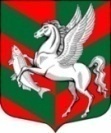 Администрация муниципального образованияСуховское сельское поселение Кировского муниципального района Ленинградской областиП О С Т А Н О В Л Е Н И Еот 14 сентября 2021 года № 117О создании комиссии по проверке готовноститеплоснабжающей организации к отопительному периоду 2021-2022 г.г. 	В соответствии с Федеральным законом от 27.07.2010 г. № 190-ФЗ «О теплоснабжении» и с Приказом Министерства энергетики Российской Федерации от 12.03.2013 г. № 103 «Об утверждении Правил оценки готовности к отопительному периоду», с целью организации надлежащего и бесперебойного теплоснабжения на территории муниципального образования Суховское сельское поселение  Кировского муниципального района Ленинградской области: 1. Создать комиссию (далее - комиссия) по проверке готовности теплоснабжающей организации к отопительному периоду 2021-2022 г.г., согласно приложению № 1.2. Утвердить Программу проведения проверки готовности теплоснабжающей организации к отопительному периоду 2021-2022 г.г. (далее – Программа), согласно приложению № 2.3. Комиссии в сроки, утвержденные Программой, осуществить оценку готовности теплоснабжающей организации к отопительному периоду 2021-2022 г.г. в соответствии с п.13 главы 3 Приказа Министерства энергетики Российской Федерации от 12.03.2013 № 103 «Об утверждении Правил оценки готовности к отопительному периоду», результаты которой оформить актом проверки готовности согласно Приложению №1 к  указанным Правилам, в течение 15 дней с даты подписания акта проверки готовности выдать Паспорт готовности к отопительному периоду согласно Приложению № 2 к Правилам оценки готовности к отопительному периоду, но не позднее 1 ноября.4. Разместить настоящее постановление в сети Интернет на официальном сайте администрации  муниципального  образования  Суховское сельское поселение Кировского муниципального района Ленинградской области по адресу: суховское.рф Глава администрации                                                                О.В. Бармина                  Приложение №1 к постановлению администрации Суховского сельского поселения   от  14.09.2021 г.  № 117Состав комиссии по оценке готовности теплоснабжающей организации к отопительному периоду 2021-2022 г.г.  Приложение № 2 к постановлению администрации Суховского сельского поселения   от 14.09.2021 г.  № 117Программа проверки готовности теплоснабжающей организации к отопительному периоду 2021-2022 г.г.СОГЛАСОВАНОведущий специалист                                                  Гусева А.А.          Разослано: дело, АО «ЛОТЭК», УКХ.№№ФИО, наименование занимаемой должностистатус в комиссии1Бармина О.В., глава  администрации Суховского сельского поселенияпредседатель2Рамазанов Р.Р., директор «МУП «СухоеЖКХ»зам.председателя3Гусева А.А., ведущий специалист администрации Суховского сельского поселениясекретарь4Бакулина Н.А., депутат Суховского сельского поселениячлен комиссии5Московская К.К., специалист МУП «СухоеЖКХ»член комиссииОбъекты, подлежащие проверкеСроки проведения проверкиДокументы, проверяемые в ходе проведения проверкиУгольная котельная, расположенная по адресу: Ленинградская область, Кировский район, дер. Сухое, д. 46а пом. 3А;  АО «ЛОТЭК»до 21.10.2021 г.1) наличие соглашения об управлении системой теплоснабжения, заключенного в порядке, установленном Законом о теплоснабжении;2) готовность к выполнению графика тепловых нагрузок, поддержанию температурного графика, утвержденного схемой теплоснабжения;3) соблюдение критериев надежности теплоснабжения, установленных техническими регламентами;4) наличие нормативных запасов топлива на источниках тепловой энергии;5) функционирование эксплуатационной, диспетчерской и аварийной служб, а именно: укомплектованность указанных служб персоналом; обеспеченность персонала средствами индивидуальной и коллективной защиты, спецодеждой, инструментами и необходимой для производства работ оснасткой, нормативно-технической и оперативной документацией, инструкциями, схемами, первичными средствами пожаротушения;6) проведение наладки принадлежащих им тепловых сетей;7) организация контроля режимов потребления тепловой энергии;8) обеспечение качества теплоносителей;9) организация коммерческого учета приобретаемой и реализуемой тепловой энергии;10) обеспечение проверки качества строительства принадлежащих им тепловых сетей, в том числе предоставление гарантий на работы и материалы, применяемые при строительстве, в соответствии с  Законом о теплоснабжении;11) обеспечение безаварийной работы объектов теплоснабжения и надежного теплоснабжения потребителей тепловой энергии, а именно: готовность систем приема и разгрузки топлива, топливоприготовления и топливоподачи; соблюдение водно-химического режима; отсутствие фактов эксплуатации теплоэнергетического оборудования сверх ресурса без проведения соответствующих организационно-технических мероприятий по продлению срока его эксплуатации; наличие утвержденных графиков ограничения теплоснабжения при дефиците тепловой мощности тепловых источников и пропускной способности тепловых сетей; наличие расчетов допустимого времени устранения аварийных нарушений теплоснабжения жилых домов; наличие порядка ликвидации аварийных ситуаций в системах теплоснабжения с учетом взаимодействия тепло-, электро-, топливо- и водоснабжающих организаций, потребителей тепловой энергии, ремонтно-строительных и транспортных организаций, а также органов местного самоуправления; проведение гидравлических и тепловых испытаний тепловых сетей;выполнение утвержденного плана подготовки к работе в отопительный период, в который включено проведение необходимого технического освидетельствования и диагностики оборудования, участвующего в обеспечении теплоснабжения;выполнение планового графика ремонта тепловых сетей и источников тепловой энергии;наличие договоров поставки топлива, не допускающих перебоев поставки и снижения установленных нормативов запасов топлива;12) наличие документов, определяющих разграничение эксплуатационной ответственности между потребителями тепловой энергии, теплоснабжающими и теплосетевыми организациями;13) отсутствие не выполненных в установленные сроки предписаний, влияющих на надежность работы в отопительный период, выданных уполномоченными на осуществление государственного контроля (надзора) органами государственной власти и уполномоченными на осуществление муниципального контроля органами местного самоуправления;14) работоспособность автоматических регуляторов при их наличии.